附件一、申請表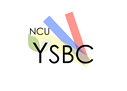 2018社會企業海外實習營隊申請表申請日期：   年   月   日中文姓名生理性別生理性別  □男   □女  □男   □女（近照）（近照）護照英文姓名國籍國籍（近照）（近照）護照號碼（近照）（近照）出生年月日西元        年     月     日西元        年     月     日西元        年     月     日西元        年     月     日西元        年     月     日西元        年     月     日西元        年     月     日（近照）（近照）身分證字號（近照）（近照）身份別(原住民籍學生、卹滿軍公教遺族學生、卹內軍公教遺族全公費學生、卹內軍公教遺族半公費學生、現役軍人子女、特殊境遇家庭子女孫子女、身心障礙學生、身心障礙人士子女、地收入戶學生、中低收入戶學生、新移民及其子女)(原住民籍學生、卹滿軍公教遺族學生、卹內軍公教遺族全公費學生、卹內軍公教遺族半公費學生、現役軍人子女、特殊境遇家庭子女孫子女、身心障礙學生、身心障礙人士子女、地收入戶學生、中低收入戶學生、新移民及其子女)(原住民籍學生、卹滿軍公教遺族學生、卹內軍公教遺族全公費學生、卹內軍公教遺族半公費學生、現役軍人子女、特殊境遇家庭子女孫子女、身心障礙學生、身心障礙人士子女、地收入戶學生、中低收入戶學生、新移民及其子女)(原住民籍學生、卹滿軍公教遺族學生、卹內軍公教遺族全公費學生、卹內軍公教遺族半公費學生、現役軍人子女、特殊境遇家庭子女孫子女、身心障礙學生、身心障礙人士子女、地收入戶學生、中低收入戶學生、新移民及其子女)(原住民籍學生、卹滿軍公教遺族學生、卹內軍公教遺族全公費學生、卹內軍公教遺族半公費學生、現役軍人子女、特殊境遇家庭子女孫子女、身心障礙學生、身心障礙人士子女、地收入戶學生、中低收入戶學生、新移民及其子女)(原住民籍學生、卹滿軍公教遺族學生、卹內軍公教遺族全公費學生、卹內軍公教遺族半公費學生、現役軍人子女、特殊境遇家庭子女孫子女、身心障礙學生、身心障礙人士子女、地收入戶學生、中低收入戶學生、新移民及其子女)(原住民籍學生、卹滿軍公教遺族學生、卹內軍公教遺族全公費學生、卹內軍公教遺族半公費學生、現役軍人子女、特殊境遇家庭子女孫子女、身心障礙學生、身心障礙人士子女、地收入戶學生、中低收入戶學生、新移民及其子女)（近照）（近照）聯絡方式手機號碼：手機號碼：手機號碼：手機號碼：手機號碼：手機號碼：手機號碼：手機號碼：手機號碼：聯絡方式住家電話：住家電話：住家電話：住家電話：住家電話：住家電話：住家電話：住家電話：住家電話：聯絡方式E-mail：E-mail：E-mail：E-mail：E-mail：E-mail：E-mail：E-mail：E-mail：通訊地址學歷資料系所名稱系所名稱系所名稱系所名稱年級與班別年級與班別年級與班別學號學號學歷資料外語能力(可自行增列)語種聽力(流利/好/普通)口說(流利/好/普通)口說(流利/好/普通)口說(流利/好/普通)閱讀(流利/好/普通)寫作(流利/好/普通)寫作(流利/好/普通)檢定成績(請註明檢定名稱)外語能力(可自行增列)英語外語能力(可自行增列)飲食習慣 □葷    □素 □其他特殊需求（如過敏或宗教因素）： □葷    □素 □其他特殊需求（如過敏或宗教因素）： □葷    □素 □其他特殊需求（如過敏或宗教因素）： □葷    □素 □其他特殊需求（如過敏或宗教因素）： □葷    □素 □其他特殊需求（如過敏或宗教因素）： □葷    □素 □其他特殊需求（如過敏或宗教因素）： □葷    □素 □其他特殊需求（如過敏或宗教因素）： □葷    □素 □其他特殊需求（如過敏或宗教因素）： □葷    □素 □其他特殊需求（如過敏或宗教因素）：社群媒體 請提供個人臉書連結網址： 請提供個人臉書連結網址： 請提供個人臉書連結網址： 請提供個人臉書連結網址： 請提供個人臉書連結網址： 請提供個人臉書連結網址： 請提供個人臉書連結網址： 請提供個人臉書連結網址： 請提供個人臉書連結網址：T-Shirt size □S   □M   □L   □XL   □XXL □S   □M   □L   □XL   □XXL □S   □M   □L   □XL   □XXL □S   □M   □L   □XL   □XXL □S   □M   □L   □XL   □XXL □S   □M   □L   □XL   □XXL □S   □M   □L   □XL   □XXL □S   □M   □L   □XL   □XXL □S   □M   □L   □XL   □XXL個人簡介實習動機相關經驗(實習、工作、社團等)(實習、工作、社團等)(實習、工作、社團等)(實習、工作、社團等)(實習、工作、社團等)(實習、工作、社團等)(實習、工作、社團等)(實習、工作、社團等)(實習、工作、社團等)Describe Yourself Use English to answer (not more than 10 sentences)Use English to answer (not more than 10 sentences)Use English to answer (not more than 10 sentences)Use English to answer (not more than 10 sentences)Use English to answer (not more than 10 sentences)Use English to answer (not more than 10 sentences)Use English to answer (not more than 10 sentences)Use English to answer (not more than 10 sentences)Use English to answer (not more than 10 sentences)參加聲明與同意事項請詳閱以下事項，同意後簽名始得申請：本人了解海外實習為職場體驗，非海外旅遊，有應盡的責任義務及正確的學習心態，並能全程完成實習計畫。本人了解海外實習以無薪實習為原則，各實習企業依規定額外提供實習薪資為例外。本人了解出國之來回機票由中央大學尤努斯社會企業中心統一訂位訂票團進團出，海外實習期間由中央大學尤努斯社會企業中心統一投保海外旅遊平安保險。本人瞭解海外實習期間應自負生活安全之責任，中央大學尤努斯社會企業中心僅協助但不負責學生在海外的生活照顧及法律責任。另外，本人如因故不克參加，同意自行負擔機票退票等相關處理費。本人了解於錄取後須參加「行前說明會」及「行前訓練」方擁有正式資格參加海外社會企業實習，如未能於期限內完成須參加之課程及資料繳交，即視同失去補助資格。本人符合補助計畫或獎助學金之申請條件，如有不屬實之情況即失去獎助或補助資格。本人同意依「個人資料保護法」並基於人事行政管理之目的，得蒐集、處理及利用本人上列之個人資訊。本人已詳閱以上規定，願意遵守及配合。立同意書人：_____________________ (請親簽)  日期：___________________請詳閱以下事項，同意後簽名始得申請：本人了解海外實習為職場體驗，非海外旅遊，有應盡的責任義務及正確的學習心態，並能全程完成實習計畫。本人了解海外實習以無薪實習為原則，各實習企業依規定額外提供實習薪資為例外。本人了解出國之來回機票由中央大學尤努斯社會企業中心統一訂位訂票團進團出，海外實習期間由中央大學尤努斯社會企業中心統一投保海外旅遊平安保險。本人瞭解海外實習期間應自負生活安全之責任，中央大學尤努斯社會企業中心僅協助但不負責學生在海外的生活照顧及法律責任。另外，本人如因故不克參加，同意自行負擔機票退票等相關處理費。本人了解於錄取後須參加「行前說明會」及「行前訓練」方擁有正式資格參加海外社會企業實習，如未能於期限內完成須參加之課程及資料繳交，即視同失去補助資格。本人符合補助計畫或獎助學金之申請條件，如有不屬實之情況即失去獎助或補助資格。本人同意依「個人資料保護法」並基於人事行政管理之目的，得蒐集、處理及利用本人上列之個人資訊。本人已詳閱以上規定，願意遵守及配合。立同意書人：_____________________ (請親簽)  日期：___________________請詳閱以下事項，同意後簽名始得申請：本人了解海外實習為職場體驗，非海外旅遊，有應盡的責任義務及正確的學習心態，並能全程完成實習計畫。本人了解海外實習以無薪實習為原則，各實習企業依規定額外提供實習薪資為例外。本人了解出國之來回機票由中央大學尤努斯社會企業中心統一訂位訂票團進團出，海外實習期間由中央大學尤努斯社會企業中心統一投保海外旅遊平安保險。本人瞭解海外實習期間應自負生活安全之責任，中央大學尤努斯社會企業中心僅協助但不負責學生在海外的生活照顧及法律責任。另外，本人如因故不克參加，同意自行負擔機票退票等相關處理費。本人了解於錄取後須參加「行前說明會」及「行前訓練」方擁有正式資格參加海外社會企業實習，如未能於期限內完成須參加之課程及資料繳交，即視同失去補助資格。本人符合補助計畫或獎助學金之申請條件，如有不屬實之情況即失去獎助或補助資格。本人同意依「個人資料保護法」並基於人事行政管理之目的，得蒐集、處理及利用本人上列之個人資訊。本人已詳閱以上規定，願意遵守及配合。立同意書人：_____________________ (請親簽)  日期：___________________請詳閱以下事項，同意後簽名始得申請：本人了解海外實習為職場體驗，非海外旅遊，有應盡的責任義務及正確的學習心態，並能全程完成實習計畫。本人了解海外實習以無薪實習為原則，各實習企業依規定額外提供實習薪資為例外。本人了解出國之來回機票由中央大學尤努斯社會企業中心統一訂位訂票團進團出，海外實習期間由中央大學尤努斯社會企業中心統一投保海外旅遊平安保險。本人瞭解海外實習期間應自負生活安全之責任，中央大學尤努斯社會企業中心僅協助但不負責學生在海外的生活照顧及法律責任。另外，本人如因故不克參加，同意自行負擔機票退票等相關處理費。本人了解於錄取後須參加「行前說明會」及「行前訓練」方擁有正式資格參加海外社會企業實習，如未能於期限內完成須參加之課程及資料繳交，即視同失去補助資格。本人符合補助計畫或獎助學金之申請條件，如有不屬實之情況即失去獎助或補助資格。本人同意依「個人資料保護法」並基於人事行政管理之目的，得蒐集、處理及利用本人上列之個人資訊。本人已詳閱以上規定，願意遵守及配合。立同意書人：_____________________ (請親簽)  日期：___________________請詳閱以下事項，同意後簽名始得申請：本人了解海外實習為職場體驗，非海外旅遊，有應盡的責任義務及正確的學習心態，並能全程完成實習計畫。本人了解海外實習以無薪實習為原則，各實習企業依規定額外提供實習薪資為例外。本人了解出國之來回機票由中央大學尤努斯社會企業中心統一訂位訂票團進團出，海外實習期間由中央大學尤努斯社會企業中心統一投保海外旅遊平安保險。本人瞭解海外實習期間應自負生活安全之責任，中央大學尤努斯社會企業中心僅協助但不負責學生在海外的生活照顧及法律責任。另外，本人如因故不克參加，同意自行負擔機票退票等相關處理費。本人了解於錄取後須參加「行前說明會」及「行前訓練」方擁有正式資格參加海外社會企業實習，如未能於期限內完成須參加之課程及資料繳交，即視同失去補助資格。本人符合補助計畫或獎助學金之申請條件，如有不屬實之情況即失去獎助或補助資格。本人同意依「個人資料保護法」並基於人事行政管理之目的，得蒐集、處理及利用本人上列之個人資訊。本人已詳閱以上規定，願意遵守及配合。立同意書人：_____________________ (請親簽)  日期：___________________請詳閱以下事項，同意後簽名始得申請：本人了解海外實習為職場體驗，非海外旅遊，有應盡的責任義務及正確的學習心態，並能全程完成實習計畫。本人了解海外實習以無薪實習為原則，各實習企業依規定額外提供實習薪資為例外。本人了解出國之來回機票由中央大學尤努斯社會企業中心統一訂位訂票團進團出，海外實習期間由中央大學尤努斯社會企業中心統一投保海外旅遊平安保險。本人瞭解海外實習期間應自負生活安全之責任，中央大學尤努斯社會企業中心僅協助但不負責學生在海外的生活照顧及法律責任。另外，本人如因故不克參加，同意自行負擔機票退票等相關處理費。本人了解於錄取後須參加「行前說明會」及「行前訓練」方擁有正式資格參加海外社會企業實習，如未能於期限內完成須參加之課程及資料繳交，即視同失去補助資格。本人符合補助計畫或獎助學金之申請條件，如有不屬實之情況即失去獎助或補助資格。本人同意依「個人資料保護法」並基於人事行政管理之目的，得蒐集、處理及利用本人上列之個人資訊。本人已詳閱以上規定，願意遵守及配合。立同意書人：_____________________ (請親簽)  日期：___________________請詳閱以下事項，同意後簽名始得申請：本人了解海外實習為職場體驗，非海外旅遊，有應盡的責任義務及正確的學習心態，並能全程完成實習計畫。本人了解海外實習以無薪實習為原則，各實習企業依規定額外提供實習薪資為例外。本人了解出國之來回機票由中央大學尤努斯社會企業中心統一訂位訂票團進團出，海外實習期間由中央大學尤努斯社會企業中心統一投保海外旅遊平安保險。本人瞭解海外實習期間應自負生活安全之責任，中央大學尤努斯社會企業中心僅協助但不負責學生在海外的生活照顧及法律責任。另外，本人如因故不克參加，同意自行負擔機票退票等相關處理費。本人了解於錄取後須參加「行前說明會」及「行前訓練」方擁有正式資格參加海外社會企業實習，如未能於期限內完成須參加之課程及資料繳交，即視同失去補助資格。本人符合補助計畫或獎助學金之申請條件，如有不屬實之情況即失去獎助或補助資格。本人同意依「個人資料保護法」並基於人事行政管理之目的，得蒐集、處理及利用本人上列之個人資訊。本人已詳閱以上規定，願意遵守及配合。立同意書人：_____________________ (請親簽)  日期：___________________請詳閱以下事項，同意後簽名始得申請：本人了解海外實習為職場體驗，非海外旅遊，有應盡的責任義務及正確的學習心態，並能全程完成實習計畫。本人了解海外實習以無薪實習為原則，各實習企業依規定額外提供實習薪資為例外。本人了解出國之來回機票由中央大學尤努斯社會企業中心統一訂位訂票團進團出，海外實習期間由中央大學尤努斯社會企業中心統一投保海外旅遊平安保險。本人瞭解海外實習期間應自負生活安全之責任，中央大學尤努斯社會企業中心僅協助但不負責學生在海外的生活照顧及法律責任。另外，本人如因故不克參加，同意自行負擔機票退票等相關處理費。本人了解於錄取後須參加「行前說明會」及「行前訓練」方擁有正式資格參加海外社會企業實習，如未能於期限內完成須參加之課程及資料繳交，即視同失去補助資格。本人符合補助計畫或獎助學金之申請條件，如有不屬實之情況即失去獎助或補助資格。本人同意依「個人資料保護法」並基於人事行政管理之目的，得蒐集、處理及利用本人上列之個人資訊。本人已詳閱以上規定，願意遵守及配合。立同意書人：_____________________ (請親簽)  日期：___________________請詳閱以下事項，同意後簽名始得申請：本人了解海外實習為職場體驗，非海外旅遊，有應盡的責任義務及正確的學習心態，並能全程完成實習計畫。本人了解海外實習以無薪實習為原則，各實習企業依規定額外提供實習薪資為例外。本人了解出國之來回機票由中央大學尤努斯社會企業中心統一訂位訂票團進團出，海外實習期間由中央大學尤努斯社會企業中心統一投保海外旅遊平安保險。本人瞭解海外實習期間應自負生活安全之責任，中央大學尤努斯社會企業中心僅協助但不負責學生在海外的生活照顧及法律責任。另外，本人如因故不克參加，同意自行負擔機票退票等相關處理費。本人了解於錄取後須參加「行前說明會」及「行前訓練」方擁有正式資格參加海外社會企業實習，如未能於期限內完成須參加之課程及資料繳交，即視同失去補助資格。本人符合補助計畫或獎助學金之申請條件，如有不屬實之情況即失去獎助或補助資格。本人同意依「個人資料保護法」並基於人事行政管理之目的，得蒐集、處理及利用本人上列之個人資訊。本人已詳閱以上規定，願意遵守及配合。立同意書人：_____________________ (請親簽)  日期：___________________